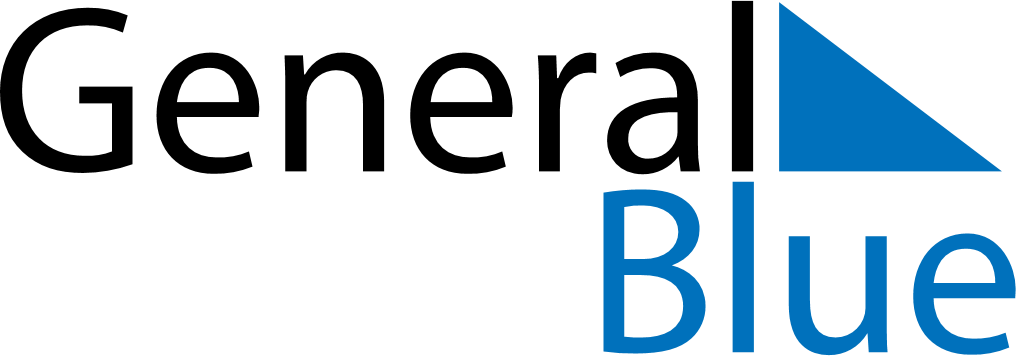 August 2019August 2019August 2019Central African RepublicCentral African RepublicMONTUEWEDTHUFRISATSUN1234567891011Feast of the Sacrifice (Eid al-Adha)12131415161718Independence DayAssumption19202122232425262728293031